Уголки уединения1 младшая группа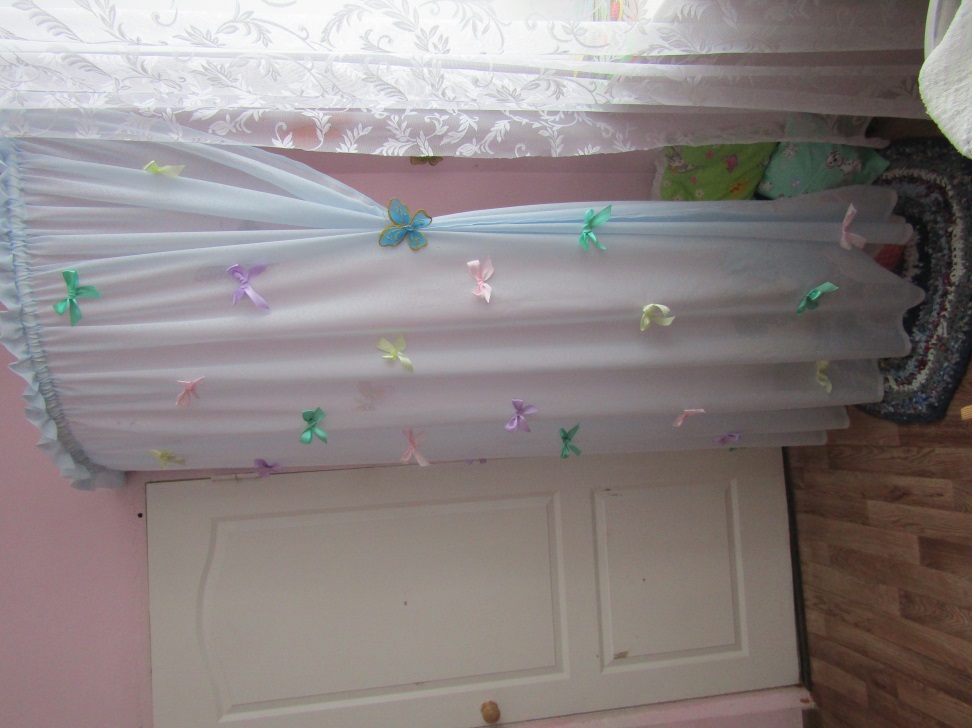 2 младшая группа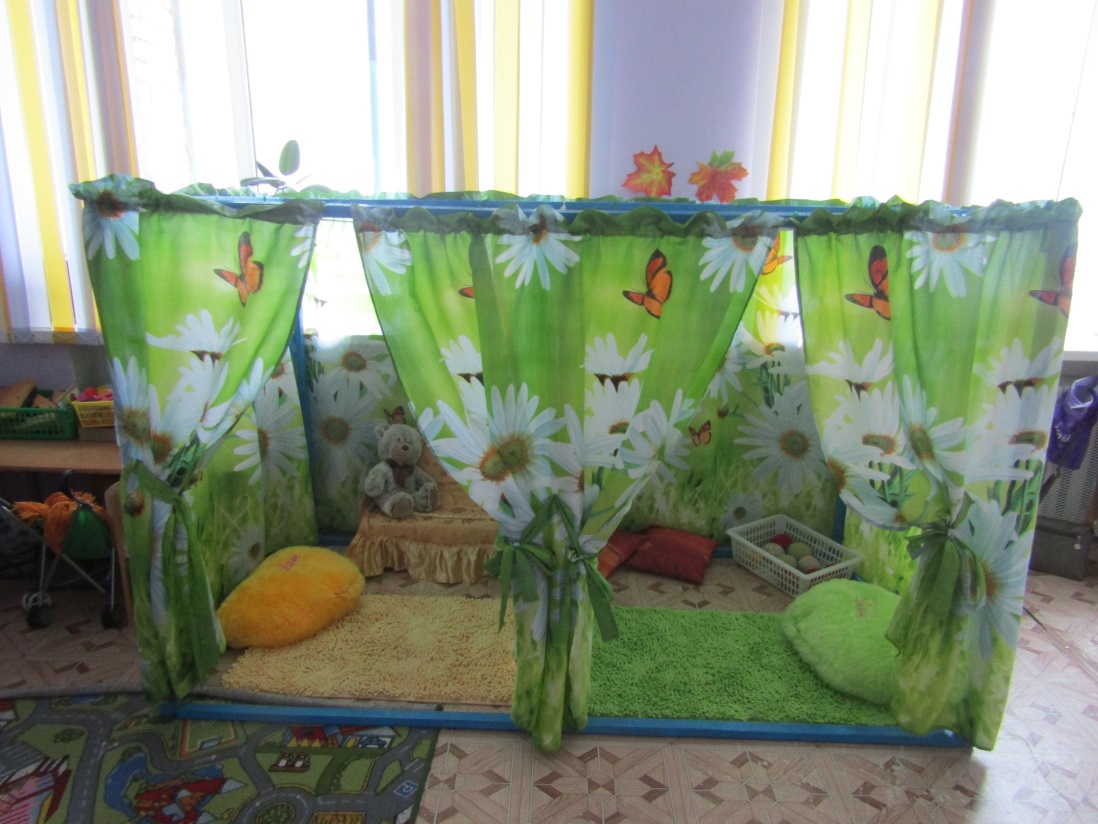 Старшая группа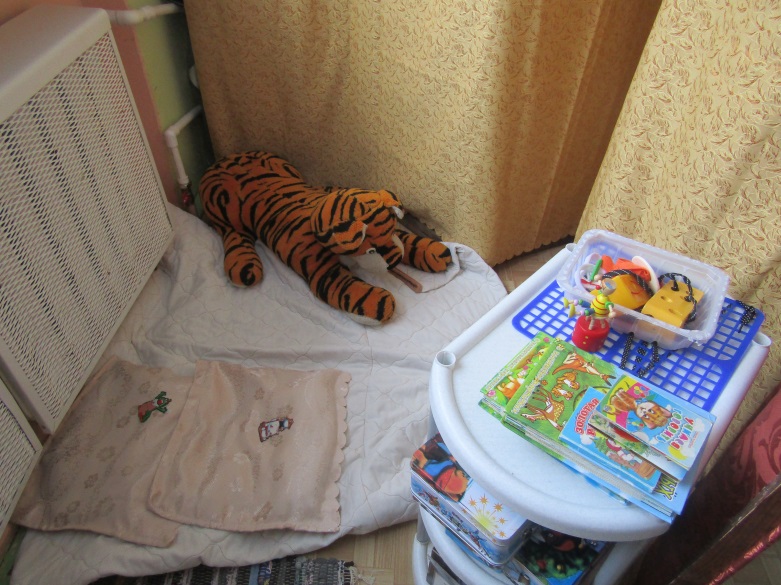 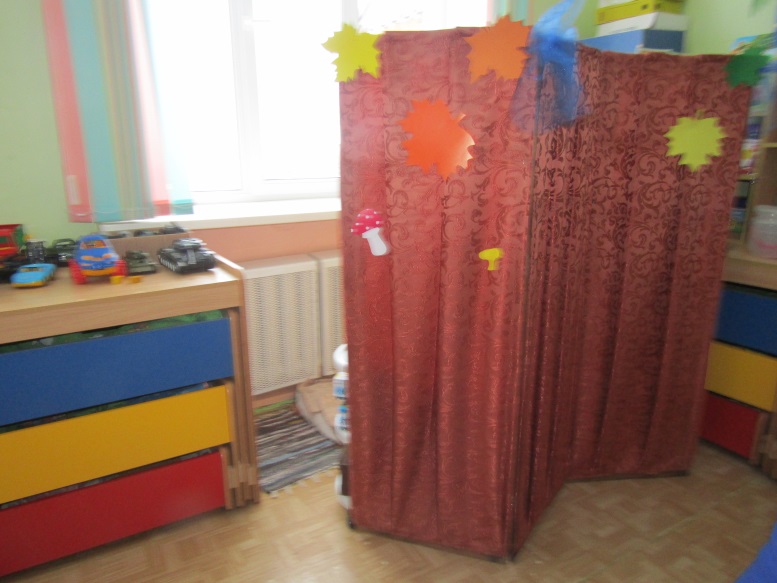 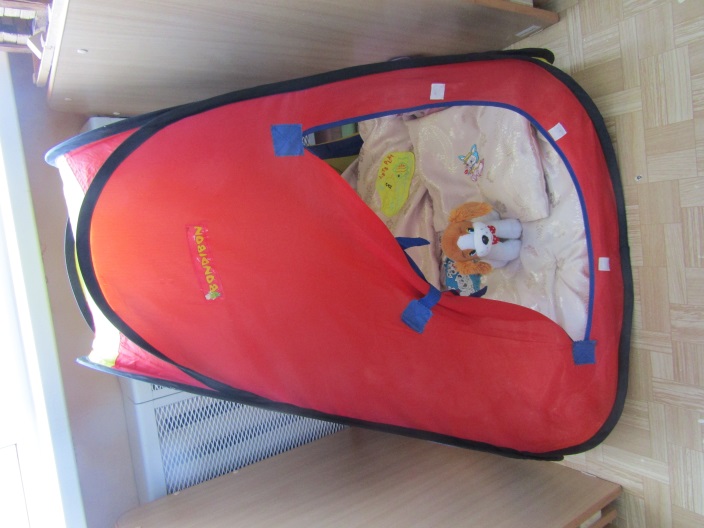 Подготовительная группа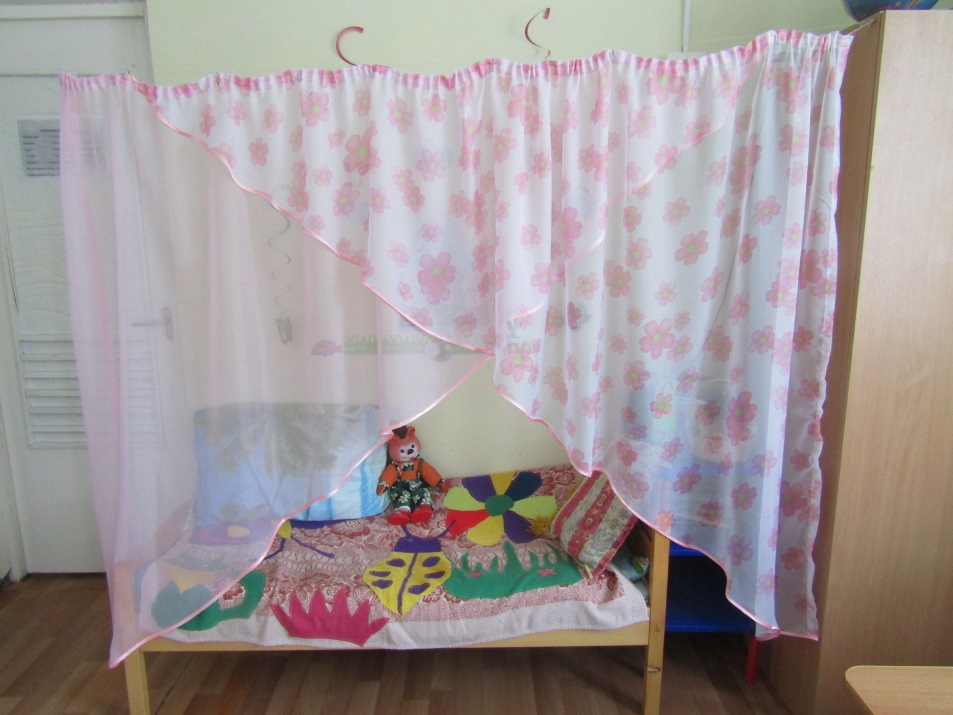 